Приложение 1Концепция проведения областных профилактических мероприятий «Время развеять дым!», приуроченных к Международному дню отказа от курения (третий четверг ноября)Областные профилактические мероприятия проводятся в рамках тематического блока мероприятий «Время развеять дым!», направленного на профилактику употребления табака, никотиносодержащих веществ и курительных смесей, в рамках реализации областного межведомственного проекта организации мероприятий, направленных на пропаганду здорового образа жизни «Тюменская область – территория здорового образа жизни!».География мероприятий: муниципальные образования Тюменской области.Дата проведения мероприятий: с 1 ноября по 30 ноября 2021 года.Цель мероприятий: повышение информационной грамотности населения о медицинских, социально-правовых последствиях употребления табакосодержащей продукции, никотиносодержащих веществ и курительных смесей, а также пропаганда здорового образа жизни.Организаторы: - ГАУ ТО «Областной центр профилактики и реабилитации» (далее – ГАУ ТО «ОЦПР»);- Органы и учреждения системы профилактики муниципальных образований Тюменской области.План проведения мероприятий:Муниципальные образования Тюменской области:1. Организация и проведение информационно-просветительских мероприятий в образовательных организациях и иных учреждениях по вопросам профилактики употребления табачной и никотиновой продукции с использованием методических рекомендаций ГАУ ТО «ОЦПР» в разделе «Профилактика» (http://narco-stop72.ru/kontent/biblioteka/informatsionno-prosvetitelskie-materialy/ ) в т.ч.: видеоматериалы: -  Принудительное курение и здоровье детей.  "Общее дело" (18+);-  Принудительное курение и отравляющие вещества. "Общее дело" (18+);- Принудительное курение и ПДК "Общее дело" (18+);- Принудительное курение и успеваемость детей.. "Общее дело" (18+);- Иван-царевич и табакерка (6+);- Тайна едкого дыма. "Общее дело" (6+);Интеллектуальная игра «По пути к здоровью» (12+);сценарий информационно-разъяснительного мероприятия, приуроченного к Международному дню отказа от курения (12+) (Приложение 1.1).Срок проведения: с 01 по 30 ноября 2021 г.2. Привлечение подростков и молодежи региона для участия в областном конкурсе «В ритме здорового дыхания!» (Приложение 1.2).Срок проведения: с 01 по 30 ноября 2021 г.3. Размещение тематической информации на стендах учреждений и организаций с использованием методических рекомендаций ГАУ ТО «ОЦПР»:памятки и информационные баннеры размещены на сайте ГАУ ТО «ОЦПР» в разделе «Профилактика» (http://narco-stop72.ru/kontent/biblioteka/informatsionno-prosvetitelskie-materialy/):- Вейпы (16+); - Вредная привычка  (16+);- Последствия употребления снюса (16+).Срок проведения: с 01 по 30 ноября 2021 г.4. Участие в интернет-кампании, направленной на повышение информационной грамотности населения по профилактике употребления табака, никотиносодержащих веществ и курительных смесей (распространение информационного контента посредством транслирования информационных постов, статей, баннеров, в том числе ретранслирование материалов ГАУ ТО «ОЦПР» в социальных сетях органов и учреждений системы профилактики).Социальные сети ГАУ ТО «ОЦПР»:https://vk.com/volontery72 https://vk.com/ocpr_72 https://ok.ru/profile/560204090466 https://www.instagram.com/centreprof72  Срок проведения: с 01 по 30 ноября 2021 г.Анонсирующая и итоговая информация о проведении областных мероприятий размещается учреждениями/волонтерскими отрядами/ объединениями на официальных информационных ресурсах (сайт, официальная страница или сообщество в социальных сетях) и средствах массовой информации.Приветствуется размещение информации на официальных ресурсах и в социальных сетях ГАУ ТО «ОЦПР». Готовая информация направляется на почту: ocpr72_omo@bk.ru либо в сообщества во «ВКонтакте» – «ОЦПР» (https://vk.com/ocpr_72), «Всё в твоих руках! | Волонтеры профилактики» (https://vk.com/volontery72) через строку на стене «Предложите новость» в течение 3-х дней после проведения мероприятия.ГАУ ТО «Областной центр профилактики и реабилитации»:1. Организация и проведение информационно-просветительских мероприятий по вопросам профилактики употребления табачной и никотиновой продукции. Срок проведения: с 01 по 30 ноября 2021 г.2. Организация и проведение областного конкурса «В ритме здорового дыхания!» (Приложение 1.2). Срок проведения: с 01 по 30 ноября 2021 г.ВАЖНО: в течение 3-х дней после завершения областного конкурса «В ритме здорового дыхания!» направить в Департамент социального развития Тюменской области пост-релиз для дальнейшего размещения на портале органов государственной власти Тюменской области.3. Организация и проведение интернет-кампании в сети Интернет, направленной на повышение информационной грамотности населения по профилактике употребления табачной и никотиновой продукции в социальных сетях: «ВКонтакте», «Одноклассники», «Инстаграм» (интернет-кампания будет направлена дополнительно).Социальные сети ГАУ ТО «ОЦПР»:https://vk.com/volontery72 https://vk.com/ocpr_72 https://ok.ru/profile/560204090466 https://www.instagram.com/centreprof72  Срок проведения: с 01 по 30 ноября 2021 г.Приложение 1.1Примерный сценарий проведения профилактического мероприятия – интеллектуальной игры «Своя игра: профилактика табакокурения!»Профилактическое мероприятие – интеллектуальная игра «Своя игра: профилактика табакокурения!» рекомендована для подростков 12+ (материал, может быть, адаптировать для участников любого возраста с учетом возрастных ограничений и требования российского законодательства) и включает в себя 3 тура. Игра носит обучающий характер и нацелена на просвещение подростков в вопросах профилактики употребления табака, никотиносодержащих веществ и курительных смесей. Мероприятие предполагает индивидуальное участие (каждый участник зарабатывает очки сам за себя). Игра может носить как соревновательный характер с выставлением баллов, так и познавательный без ведения счета. Материалы игры можно использовать по отдельности, как дополнение к другим сценарным материалам. При проведении мероприятия возможно привлечение приглашенных спикеров (жюри) из числа сотрудников системы профилактики: представители КДН, сотрудники правоохранительных органов, врачи наркологи, психологи и др. Место проведения: образовательные организации, иные учреждения.Участники: подростки от 12 лет.Продолжительность: 45-60 минут.Цель: Профилактика употребления табака, никотиносодержащих веществ и курительных смесей. Задачи:Информирование несовершеннолетних о последствиях употребления табака, никотиносодержащих веществ и курительных смесей.2.	Формирование мотивации на ведение здорового образа жизни.Необходимое оборудование (Приложение 1.1.1): А) набор для 1 тура: мультимедийное оборудование, карточки синего и красного цветов – по 2 на команду; Б) набор для 2 тура: рисунки с изображением фигуры человека – по одному на команду, фломастеры;В)   бумага, ручки, фломастеры.Ход мероприятия:Во время вводной части участники сидят в произвольном порядке. Перед началом  игры они делятся на команды по 6 человек. Каждая команда  выбирает капитана. Задача участников пройти 3 игровых тура и заработать наибольшее количество баллов. Выигрывает команда 	набравшая наибольшее количество баллов.Ответы участников оцениваются и комментируются группой спикеров\жюри из числа специалистов системы профилактики, педагогов.Вводная часть:Ведущий: Добрый день, уважаемые участники и гости нашего мероприятия! Сегодня для вас проводится интеллектуальная тематическая игра «Своя игра: профилактика табакокурения!». Наше мероприятие приурочено к Международному дню отказа от курения. В 1977 году американское онкологическое общество, изучив печальную статистику заболеваний раком, как следствие табакокурения,  предложило утвердить Международный день отказа от курения.Предлагаю начать наше мероприятие с небольшой ролевой игры. Давайте представим, что все мы являемся членами одной команды на корабле. Корабль уходит в море. Цель морского путешествия – найти клад на необитаемом острове и разделить его между всеми членами команды. Ведущий условно делит всех участников на две группы: капитаны и матросы.После чего, спрашивает у участников, согласны ли они с таким распределением ролей,  и предлагает им по желанию перейти в другую  группу, но при этом аргументировать  свой выбор.Примерные  ответы участников, которые хотят стать  капитаном:- Хочу самостоятельно принимать решения.- Не люблю, когда меня заставляют что-то делать.- Хочу быть лидером.- Не хочу выполнять грязную работу.- Мне нравится быть главным, в центре внимания.- Капитану достается всегда все самое лучшее.- Мне больше нравится руководить, чем быть подчиненным.На примере этой игры мы с вами убедились, что быть капитаном, несмотря на ответственность, гораздо приятнее и комфортнее, чем выполнять чужие поручения. Нашу реальную жизнь можно  сравнить с кораблем, который отправляется на поиски клада, и каждому из нас предстоит выбрать: Кем мы будем на нем  - капитаном или простым матросом?  Тем - кто  руководит и принимает решения, или тем - кто исполняет чужие распоряжения.Безусловно, только в роли капитана человек может добиться желаемого успеха, если же он не хозяин своей судьбы, то и финал может быть самым непредсказуемым.Как вы считаете, кто или что может в нашей жизни может сместить  нас с должности капитана? (Ответы: наркотики, алкоголь, никотин).Употребление  определенных веществ (алкоголя, наркотиков, никотина)  также лишает человека права выбора, ведет к формированию зависимостей, ставит перед ним определенные условия, и таким образом превращает его в своего подчиненного. Никотиновая зависимость завладела судьбами  огромного  количества людей.Человечество рискует жизнями, своим здоровьем и здоровьем своих близких, теряет значительную  часть  своего дохода, но при этом снова и снова употребляет никотин, потому что превратились в марионетку, которую дергают за ниточки.Решение данной проблемы возможно  только  при личном участии каждого из нас.  Именно поэтому каждый «должен знать врага в лицо» и иметь аргументированную точку зрения на ведение здорового образа жизни. Прежде чем стать капитаном корабля, необходимо долго  и усердно изучать корабельное дело, основы навигации и другие науки, так как у капитана корабля нет права на ошибку. Любая ошибка может стоить капитану не только собственной жизни, но и жизни всей команды.Мы с вами тоже должны понимать, что и у нас как у капитана нет права на ошибку, мы не можем ставить  над  собой эксперименты, употребляя запрещенные вещества.Настоящий капитан  ни в коем случае не течет по течению, он выходит в море хорошо подготовленным: весь путь заранее просчитан и опасности нанесены на карту. Впереди у каждого из вас огромный жизненный путь, который вам предстоит достойно пройти, преодолев все испытания и обойдя все опасности. Отправляясь в этот путь необходимо хорошо подготовиться: «знать врага в лицо» и уметь противостоять его натиску.Табакокурение - это одна из самых больших ловушек, которая заманивает молодое поколение, при этом многие не осознают опасности, ссылаясь на опыт других людей. Далее следует информация о вреде никотина и правовых последствиях употребления никотиносодержащих веществ.  Рекомендуются к просмотру видеоматериалы:-  Принудительное курение и здоровье детей.  "Общее дело" (18+);-  Принудительное курение и отравляющие вещества. "Общее дело" (18+);- Принудительное курение и ПДК "Общее дело" (18+);- Принудительное курение и успеваемость детей.. "Общее дело" (18+);- Иван-царевич и табакерка (6+);- Тайна едкого дыма. "Общее дело" (6+);Справочная информация. Никотин и другие канцерогенные вещества, из которых состоит табачная смесь, в десятки раз повышают склонность к ИШБ (ишемическая болезнь сердца), инфаркту миокарда, язве желудка, раку легких. От табачной зависимости страдают до 90% курящих. Сначала возникает психологическая привязанность, затем – физическая, которая сопровождается постепенно нарастающим отравлением организма. Остальные подвержены пассивному воздействию табачного дыма, потому что ядовитые соединения выделяются в воздух. Если находиться рядом с  курильщиком в течение часа, это равносильно половине выкуренной сигареты. Никотин - один из самых опасных ядов растительного происхождения. Птицы (воробьи, голуби) погибают, если к их клюву всего лишь поднести стеклянную палочку, смоченную никотином. Кролик погибает от 1/4 капли никотина, собака от 1/2 капли. Для человека смертельная доза никотина составляет от 50 до 100 мг, или 2-3 капли.Живущие в накуренных помещениях чаще и больше страдают заболеваниями органов дыхания, а так же у них  повышается риск развития серьезных заболеваний. Табачный дым влияет на обмен веществ, ухудшает усвояемость сахара и разрушает витамин С в период роста. Курение подростков, в первую очередь, сказывается на нервной и сердечной сосудистой системах. В 12-15 лет появляется одышка при физической нагрузке. В результате многолетних наблюдений французский доктор Декалзне еще 100 лет назад пришел к убеждению, что даже незначительное курение вызывает у детей малокровие, расстройство пищеварения. Курение отрицательно влияет на успеваемость школьника. Курение в школьном возрасте замедляет физическое и психическое развитие. Состояние здоровья, подорванное курением, не позволяет выбрать род занятий по душе, добиться успеха (например, юношам стать летчиками, космонавтами, спортсменами, девушкам - балеринами, певицами и др.).Подростковый возраст -  это годы роста как физического, так и умственного. Организму нужно много сил, чтобы справиться со всеми нагрузками. Как известно, навыки, привычки, усвоенные в школьном возрасте, самые прочные. Это относиться не только к полезным, но и к вредным привычкам. Чем раньше дети, подростки, юноши, девушки познакомятся с курением и начнут курить, тем быстрее привыкнут к нему, и в дальнейшем отказаться от курения будет очень трудно.Табачный бизнес усердно трудится над созданием  новых устройств и маркетинговых ходов, нацеленных на вовлечение в употребление  большего количества людей.Несколько лет назад в продаже появились устройства для вдыхания пара: вейпы, айкосы и электронные сигареты. Производители пропагандируют их как безопасную альтернативу привычным никотиновым сигаретам, однако  медики с этим,  не согласны. Эксперты установили, что основными компонентами раствора для заправки вейпов, помимо никотина, являются пропиленгликоль, глицерин, ароматизирующие вещества, формальдегид и другие, вызывающие рак, вещества.Табачный никотин в вейпах заменен на химический - сульфат никотина, который раньше использовали в качестве пестицидов для уничтожения насекомых, а потом и вовсе запретили из-за их высокой токсичности. Всемирная организация здравоохранения (ВОЗ) предупреждает - люди, находящиеся рядом с активными вейперами, также подвергаются воздействию частиц вредных курительных смесей.Также не следует забывать и о том, что общее использование одного устройства может привести к заражению гепатитом и туберкулезом.Не следует забывать, что употребление табака, никотиносодержащих веществ, курительных смесей и вейпов влечет за собой правовую ответственность, в т.ч.: - за курение табака, потребления никотинсодержащей продукции или использования кальянов (электронных сигарет, вейпов, айкосов) в общественных местах предусмотрен административного штрафа на граждан в размере от пятисот до одной тысячи пятисот рублей (Федеральный закон от 31.07.2020 N 303-ФЗ);- продажа несовершеннолетнему табачной продукции, табачных изделий, никотинсодержащей продукции, кальянов, устройств для потребления никотинсодержащей продукции влечет наложение административного штрафа на граждан в размере от двадцати тысяч до сорока тысяч рублей; на должностных лиц - от сорока тысяч до семидесяти тысяч рублей; на юридических лиц - от ста пятидесяти тысяч до трехсот тысяч рублей (14.53 КоАП)Употребление табачной и никотиносодержащей продукции влечет за собой множество неприятностей и со здоровьем, и в отношениях с окружающими людьми!Давайте любить себя, ценить свое здоровье, и помнить, что мир прекрасен и без курения. Прояви силу воли, слушай голос разума – не поддавайся на соблазны и думай о своем будущем!Эта краткая информационная справка о медицинских и социально-правовых последствиях  употребления никотиносодержащих веществ поможет вам  не только пройти  испытания в нашей игре, но и  избежать проблем в будущем. Теперь предлагаю перейти к игровой части и  на практике проверить, как вы усвоили материал.Помогать в игре будут специалисты, чьи ценные советы помогут разобраться в сложных заданиях. Представляем вам спикеров (приглашенных специалистов) мероприятия.Наша игра будет проходить в 4 тура. По ходу игры команды будут зарабатывать баллы. Команда, которая наберёт наибольшее количество баллов – становится победителем. А сейчас мы переходим к нашей игре. Все готовы?Основная (игровая) часть:1 тур «Знатоки»Каждой команде выдаются карточки красного и синего цветов). Красный цвет – предполагает правильный ответ, синий – неправильный ответ).Ведущий выдает капитанам команд карточки красного и синего цветов.На экране по очереди высвечиваются вопросы (на 1 вопрос выделяется 5 секунд). Задача участников за 5 секунд выбрать вариант ответа и показать соответствующую карточку (красную/синюю). После получения ответов спикеры фиксируют варианты неверных ответов участников, дают комментарии и раздают жетоны всем, кто ответил верно. Примерные вопросы (с вариантами ответов) 1 тура транслируются на экране:1. Табак оказывает вредное влияние на организм человека? (ДА, НЕТ)2. Ядовитое вещество, содержащееся в табаке называется  никотин? (ДА, НЕТ)3. Сигареты вызывают зависимость? (ДА, НЕТ)4. Курение электронных сигарет так же опасно, как  и употребление обычных сигарет? (ДА, НЕТ)5. Через курение кальяна в общественных местах можно заразиться инфекционными заболеваниями? (ДА, НЕТ)6. Опасно ли пассивное курение? (ДА, НЕТ)7. Насвай  поражает органы дыхания? (ДА, НЕТ)8. В общественных местах запрещено курение вейпов, ийкосов и электронных сигарет (ДА, НЕТ).2 тур.​ «Органы – мишени»Ведущий выдает  командам рисунки с изображением фигуры человека. Участники на данных рисунках должны отметить, какие органы человека поражаются при употреблении табака и никотиносодержащих веществ. Капитаны команд  демонстрируют свои рисунки и рассказывают, какие органы подвержены наибольшему влиянию по их мнению. Обсуждение:Ведущий  делает вывод, что при употреблении табака и никотиносодержащих веществ нет ни одного органа, который бы не поражался табачным дымом; возникают заболевания, которые приводят к инвалидности и преждевременной смерти человека3 тур.​ «Слоган»Ведущий раздает командам бумагу и фломастеры.Как известно, на пачках сигарет печатают надписи: «Минздрав предупреждает: курение опасно для вашего здоровья». Сегодня нам с вами предстоит выступить в роли  маркетолога и разработать собственный слоган, который бы заставил курильщиков всерьез задуматься о последствиях табакокурения.Участникам необходимо написать слоганы о вреде курения и предложите список товаров, на которых они могут быть напечатаны. Для большей эффективности рекомендуется учесть характеристики курящих людей и людей, которые ведут здоровый образ жизни.Заключительный этап:Ведущий: Ребята, вы все большие молодцы! И пока наше эксперты (жюри) подводят итоги, я хочу у вас узнать: что было самым трудным на мероприятии? Что было нового для каждого из вас? (участники отвечают по очереди)Ведущий оглашает итоговые баллы и называет победителей.Ведущий:  Есть одно простое правило, которое поможет вам с легкостью преодолеть опасности на жизненно пути – это цель в жизни. У каждого человека в жизни должна быть цель, каждый из нас должен к чему-то стремиться.Я хочу рассказать вам одну историю: Одна пловчиха, решила переплыть самую бурную реку, чтоб попасть в книгу рекордов Гиннеса. Никто еще не совершал такого подвига. Заплыв был намечен на определенное число, собрались журналисты. На землю опустился сильный туман, но переносить мероприятие было невозможно. И вот девушка взяла старт. Рядом плыла страховочная лодка. Она старалась изо всех сил, но достигнув середины, подала знак, вытаскивать ее. На следующий день спортсменка с легкостью преодолела бурную реку, на удивление всем. И первый вопрос, который ей задали журналисты, был о том, почему же вчера ей не хватило сил? На что девушка ответила – «Я не видела цели». И, ведь, действительно, живя бесцельно человек, ничего не может добиться, он даже не знает, в какую сторону надо двигаться.Благодарим участников за игру!  Надеюсь, вы извлекли много полезной информации из нашей игры. До новых встреч.Приложение 1.1.1Материалы к интеллектуальной игре «Своя игра: профилактика табакокурения!»А) Материалы к 1 туру игры. Красная карточка предполагает правильный ответ, синяя – неправильный ответ. Комплект карточек (1 красная, 1  синяя) на 1 команду.Б) Материалы ко 2 туру игры: Наклейка «Мишень»Изображение фигуры человека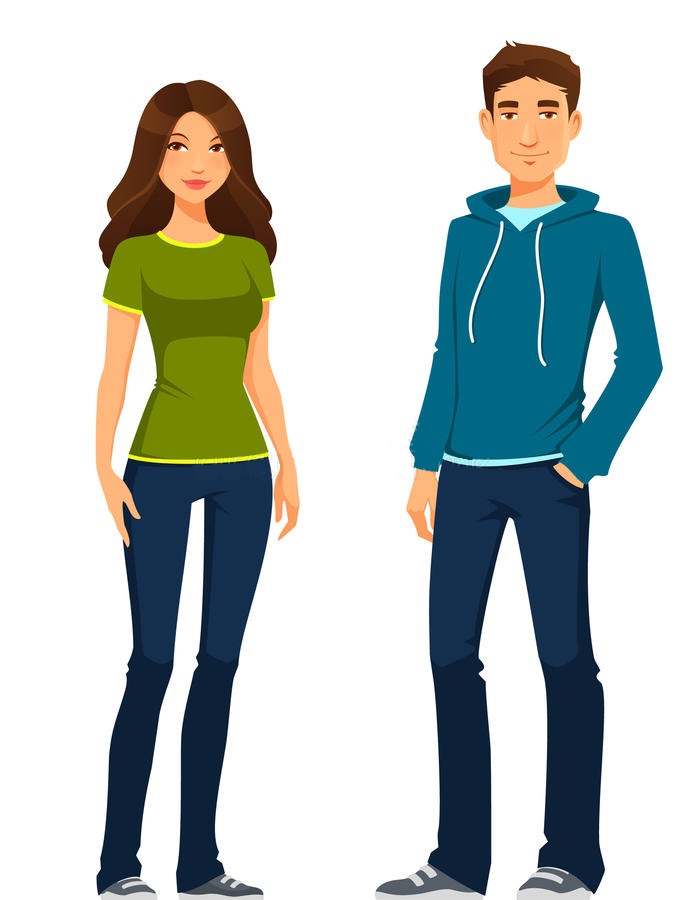 Приложение 1.2Положение о проведении областного конкурса «В ритме здорового дыхания!»1. Общие положения1.1. Областной конкурс «В ритме здорового дыхания!» (далее – Конкурс), приуроченный к Международному дню отказа от курения проводится в рамках блока тематических мероприятий, направленных на профилактику употребления табака, никотиносодержащих веществ, в рамках реализации областного межведомственного проекта организации мероприятий, направленных на пропаганду здорового образа жизни «Тюменская область – территория здорового образа жизни!».1.2. Конкурсная работа – это коллаж индивидуального участника или инициативной группы на платформе социальной сети ВКонтакте.1.3. Учредителем Конкурса является Департамент социального развития Тюменской области, организатором – ГАУ ТО «Областной центр профилактики и реабилитации».1.4. Настоящее Положение определяет порядок и условия проведения областного Конкурса.2. Цель Конкурса2.1. Цель: профилактика курения и употребления табака, никотиноседержащих веществ.2.2. Задачи: - формирование негативного отношения к употреблению табака; никотиноседержащих веществ. - вовлечение молодежи в активную профилактическую деятельность по формированию в обществе негативного отношения к употреблению табака, пропаганде преимуществ ведения здорового образа жизни.3. Организаторы мероприятия3.1. Организаторами мероприятия являются: - ГАУ ТО «Областной центр профилактики и реабилитации» далее «Организатор»; - Органы и учреждения системы профилактики муниципальных районов (городских округов) Тюменской области.4. Участники Конкурса4.1. В мероприятии принимают участие активисты волонтерского профилактического движения, инициативные объединения и другие категории населения муниципальных образований Тюменской области в возрасте от 12 лет. 5. Этапы проведения Конкурса5.1. С 01 по 28 ноября участники составляют коллаж и размещают его в социальной сети конкурса «ВКонтакте» (ссылка на группу конкурса https://vk.com/bez_dyma72).5.2. Каждый участник при размещении работы в группе конкурса в социальной сети «ВКонтакте» указывает свои ФИО (если это инициативные объединения, то указывают название своей группы/команды/отряда), наименование города/района (где проживает участник) и хештеги конкурса #янекурю #вритмездоровогодыхания.5.3. После публикации конкурсной работы участники сразу же направляют электронную заявку на сайте ГАУ ТО «ОЦПР» (http://narco-stop72.ru/kontent/v-pomoshch-spetsialistam/konkurs-v-ritme-zdorovogo-dykhaniya/). Без направленной заявки конкурсные работы не рассматриваются.5.4. Подведение итогов подводится до 1 декабря 2021 г. в социальной сети конкурса «ВКонтакте» (ссылка на группу конкурса https://vk.com/bez_dyma72).При выполнении конкурсной работы должны соблюдаться ограничения, введенные в соответствии с постановлением Правительства Тюменской области от 17.03.2020 г. № 120-п «О введении режима повышенной готовности».6. Условия проведения Конкурса 6.1. Коллаж составляется участником либо по шаблону, разработанному Организатором (Приложение 1), либо создает свой вариант.6.2. Участник выбирает нужный ему шаблон (Приложение 1) или разрабатывает свой вариант, далее создает свою фотографию, которая дополняет и соответствует первой части шаблона. Затем соединяет первую часть шаблона и свою фотографию в один коллаж. После этого участнику необходимо продолжить (закончить) фразу на коллаже: «Я не курю! Я, как….». Фраза должна содержать сравнение с известной исторической или медийной личностью. 6.3. В описании к публикации коллажа указываются хештеги: #янекурю #вритмездоровогодыхания.7. Требования к предоставляемым работам7.1. В коллаже допускается использование различных эффектов, фильтров и масок.7.2. Коллаж не должен иметь никакого политического подтекста, провоцировать конфликты или пропагандировать запрещенные вещества. Также работы не должны нарушать моральные, этические нормы, законодательство РФ. Согласно Федеральному закону "Об охране здоровья граждан от воздействия окружающего табачного дыма и последствий потребления табака" от 23.02.2013 N 15-ФЗ запрещается реклама табака. Наложен запрет на демонстрацию табачных изделий и процесса потребления табака во вновь созданных и предназначенных для взрослых аудиовизуальных произведений.7.3. Работы, не соответствующие требованиям Конкурса, не рассматриваются.8. Подведение итогов8.1. Итоги конкурса подводятся до 1 декабря 2021 г.8.2. Определяются 3 победителя по количеству набранных лайков в социальной сети «Вконтакте» при условии соблюдения условий и требования конкурсной работы (п. 6 и п. 7). Победители награждаются дипломами и сувенирной продукцией от организаторов Конкурса.9. Иные положения9.1. ГАУ ТО «ОЦПР» организует информационную кампанию по проведению Конкурса, в том числе в сети Интернет (СМИ, официальный сайт, группы в социальных сетях). 9.2. ГАУ ТО «Областной центр профилактики и реабилитации» вправе использовать материалы, предоставленные на Конкурс по своему усмотрению.9.3. Департамент социального развития Тюменской области вправе вносить изменения в настоящее Положение.Приложение 1.2.1Примеры и шаблоныработ областного конкурса               «В ритме здорового дыхания!»                  ПРИМЕР РАБОТЫ УЧАСТНИКА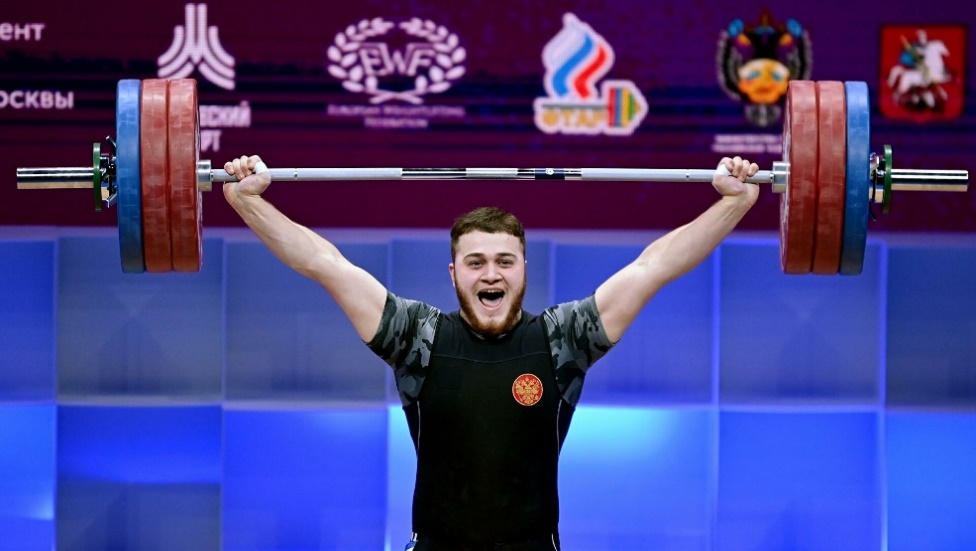 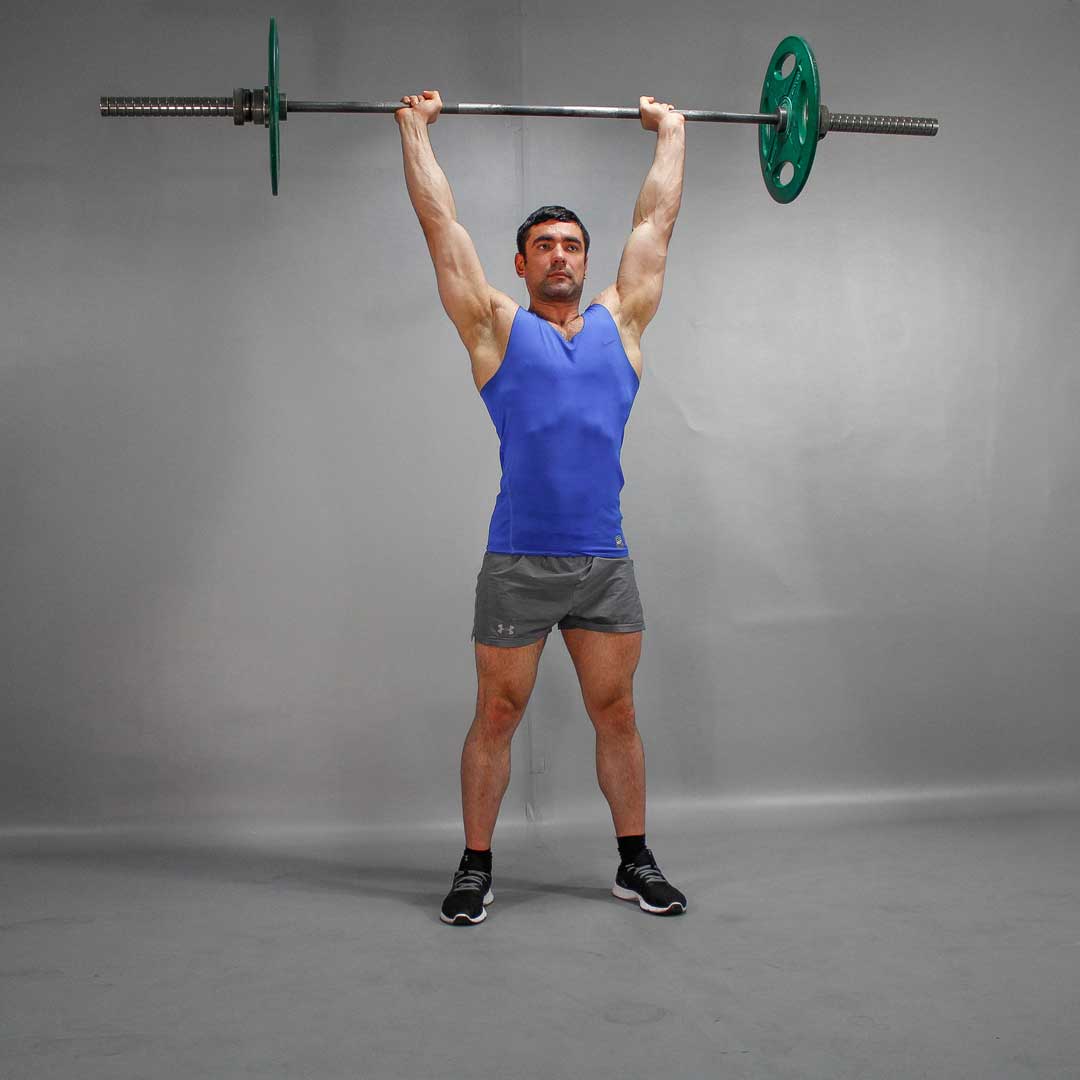     (ФОТО УСПЕШНОЙ ЛИЧНОСТИ)                                 (ФОТО УЧАСТНИКА)              ПРИМЕР РАБОТЫ УЧАСТНИКА                                                                               (ФОТО УЧАСТНИКА)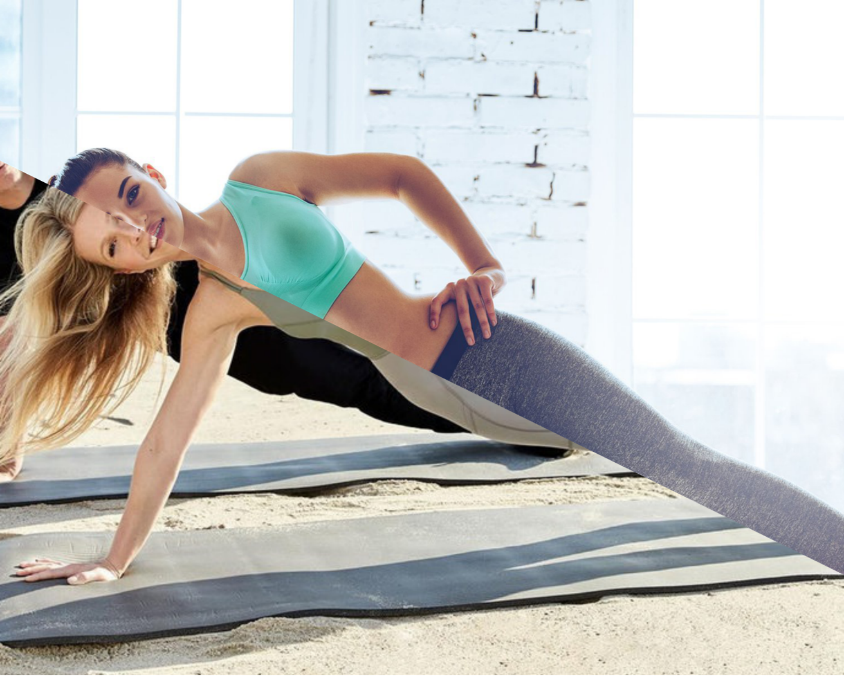 (ФОТО УСПЕШНОЙ ЛИЧНОСТИ)                        Шаблоны работ областного конкурса «В ритме здорового дыхания!»                                      (ФОТО УСПЕШНОЙ                               (ФОТО УЧАСТНИКА)                                                                        ЛИЧНОСТИ)Я НЕ КУРЮ! Я, КАК JEAN-CLAUDE VAN DAMM!                                       (ФОТО УСПЕШНОЙ                               (ФОТО УЧАСТНИКА)                                                                        ЛИЧНОСТИ)Я НЕ КУРЮ! Я, КАК ВЕРА БРЕЖНЕВА!                                                             (ФОТО УСПЕШНОЙ                               (ФОТО УЧАСТНИКА)                                                                        ЛИЧНОСТИ)Я НЕ КУРЮ! Я, КАК ЕФИМ ШИФРИН!                                                           (ФОТО УСПЕШНОЙ                               (ФОТО УЧАСТНИКА)                                                                        ЛИЧНОСТИ)Я НЕ КУРЮ! Я, КАК ИРИНА ШЕЙК!                                                            (ФОТО УСПЕШНОЙ                               (ФОТО УЧАСТНИКА)                                                                        ЛИЧНОСТИ)Я НЕ КУРЮ! Я, КАК АНДРЕЙ МАЛАХОВ!                                                            (ФОТО УЧАСТНИКА)                               (ФОТО УСПЕШНОЙ                                                                                                                                                       ЛИЧНОСТИ)Я НЕ КУРЮ! Я, КАК АННА ХИЛЬКЕВИЧ!                                                             (ФОТО УСПЕШНОЙ                               (ФОТО УЧАСТНИКА)                                                                        ЛИЧНОСТИ)Я НЕ КУРЮ! Я, КАК MEGAN FOX!                                                         (ФОТО УСПЕШНОЙ                               (ФОТО УЧАСТНИКА)                                                                   ЛИЧНОСТИ)Я НЕ КУРЮ! Я, КАК НЮША!                                                                 (ФОТО УЧАСТНИКА)                               (ФОТО УСПЕШНОЙ                                                                                                                                                  ЛИЧНОСТИ)Я НЕ КУРЮ! Я, КАК ROBERT PATTINSON!                                                                 (ФОТО УЧАСТНИКА)                               (ФОТО УСПЕШНОЙ                                                                                                                                                  ЛИЧНОСТИ)Я НЕ КУРЮ! Я, КАК СЕРГЕЙ БЕЗРУКОВ!                                                                      (ФОТО УСПЕШНОЙ                               (ФОТО УЧАСТНИКА)                                                                             ЛИЧНОСТИ)Я НЕ КУРЮ! Я, КАК ТИНА КАНДЕЛАКИ!                                                                        (ФОТО УСПЕШНОЙ                               (ФОТО УЧАСТНИКА)                                                                             ЛИЧНОСТИ)Я НЕ КУРЮ! Я, КАК DWAYNE JOHNSONS!                                                                                                            (ФОТО УЧАСТНИКА                                                                                   (ФОТО УСПЕШНОЙ  ЛИЧНОСТИ)Я НЕ КУРЮ! Я, КАК ГЛЮКОЗА!                                                                                                            (ФОТО УЧАСТНИКА                                                                                   (ФОТО УСПЕШНОЙ  ЛИЧНОСТИ)Я НЕ КУРЮ! Я, КАК ВАЛЕРИЯ!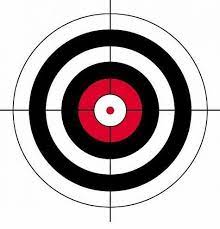 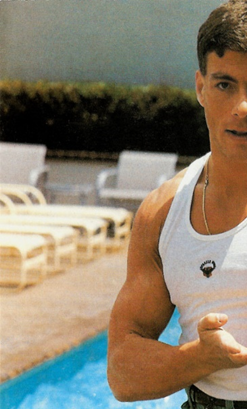 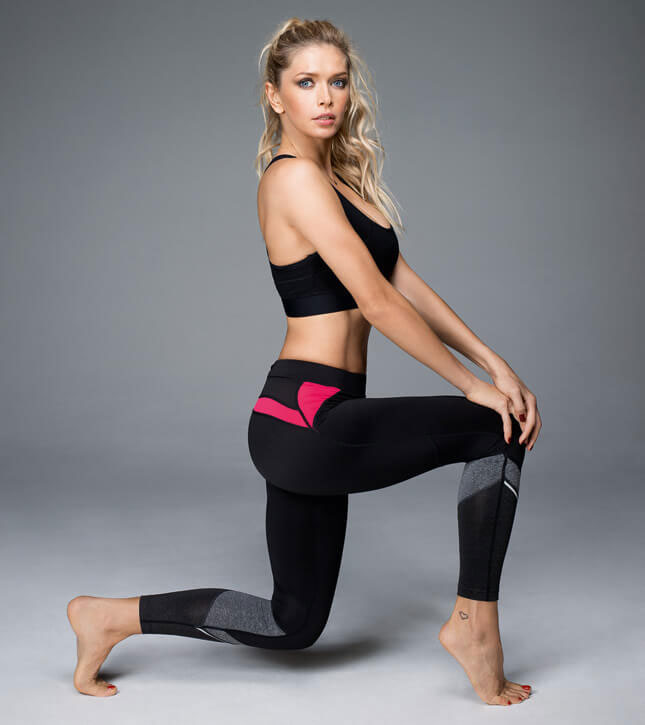 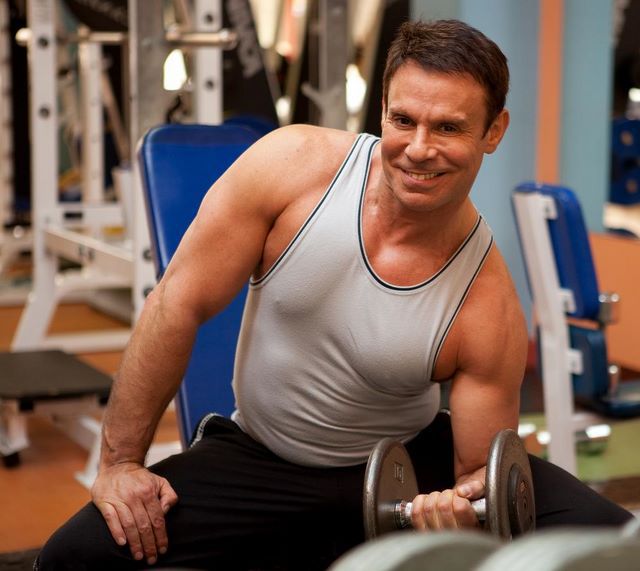 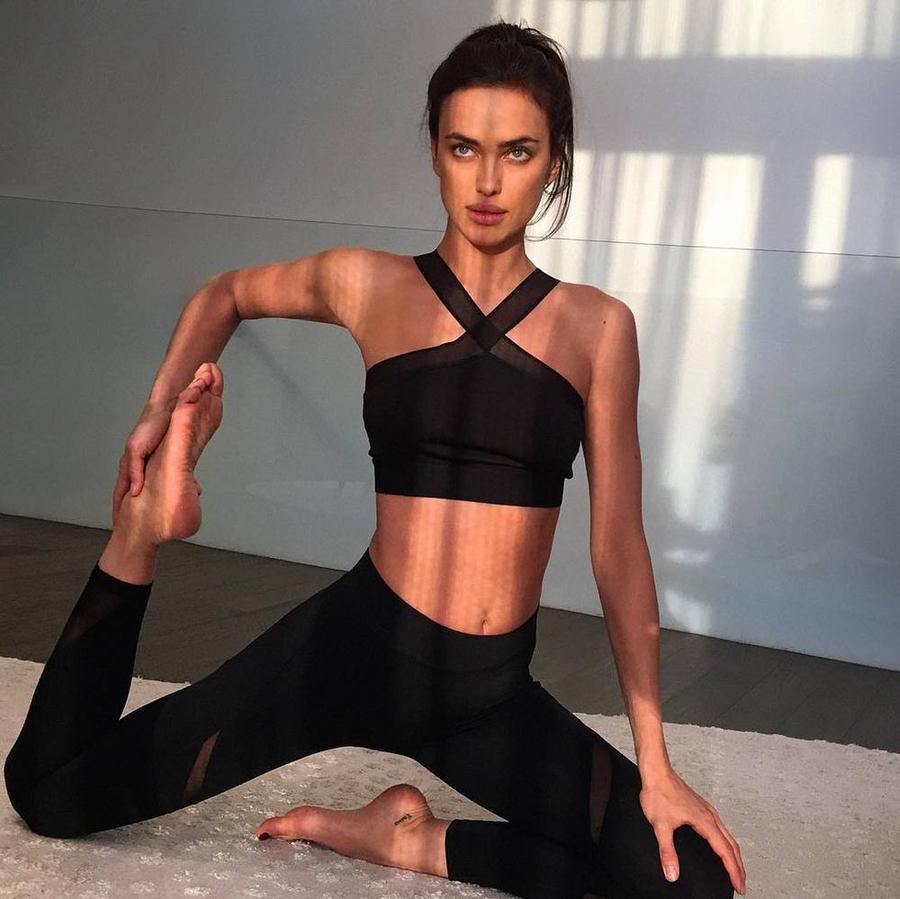 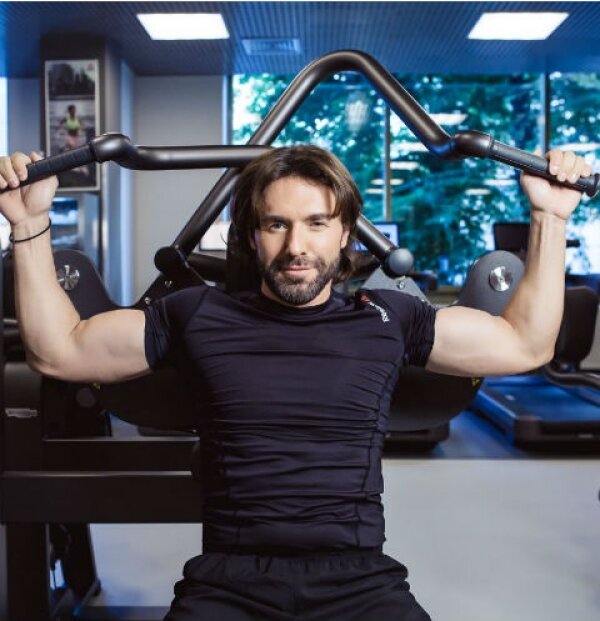 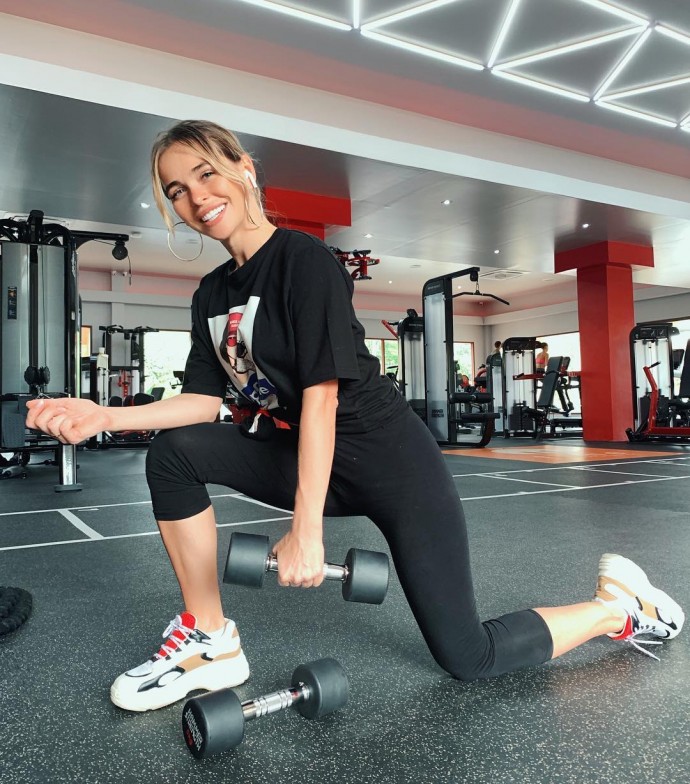 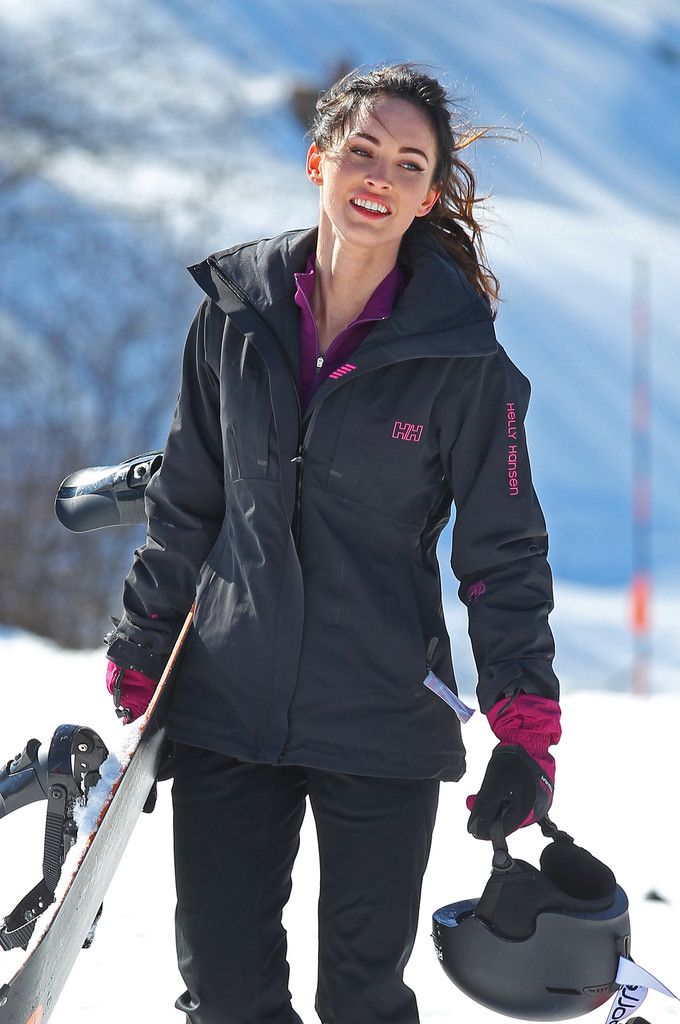 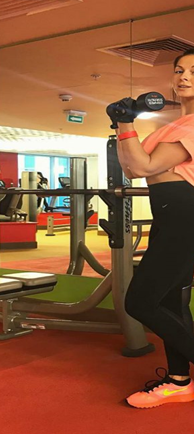 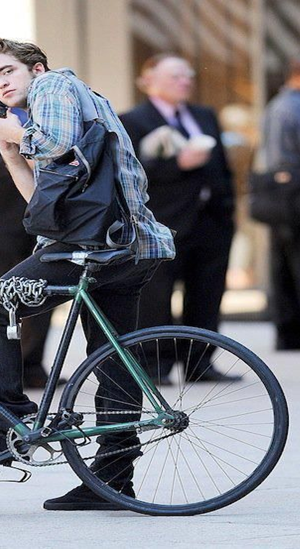 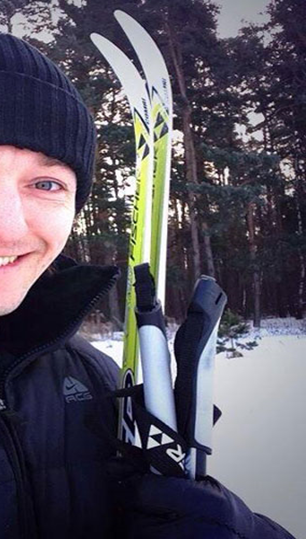 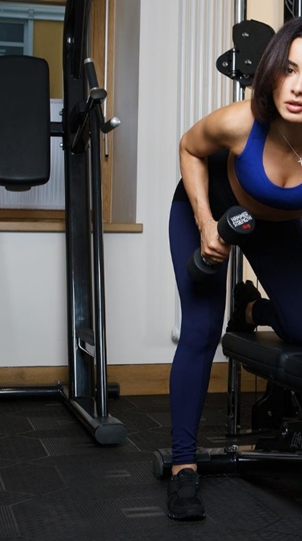 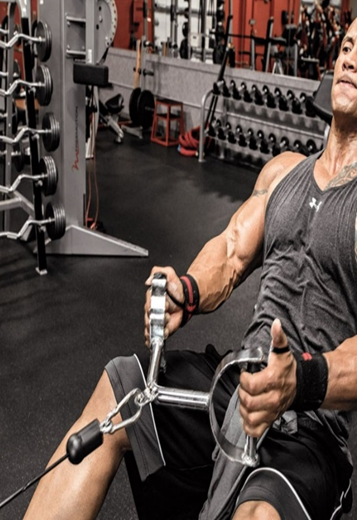 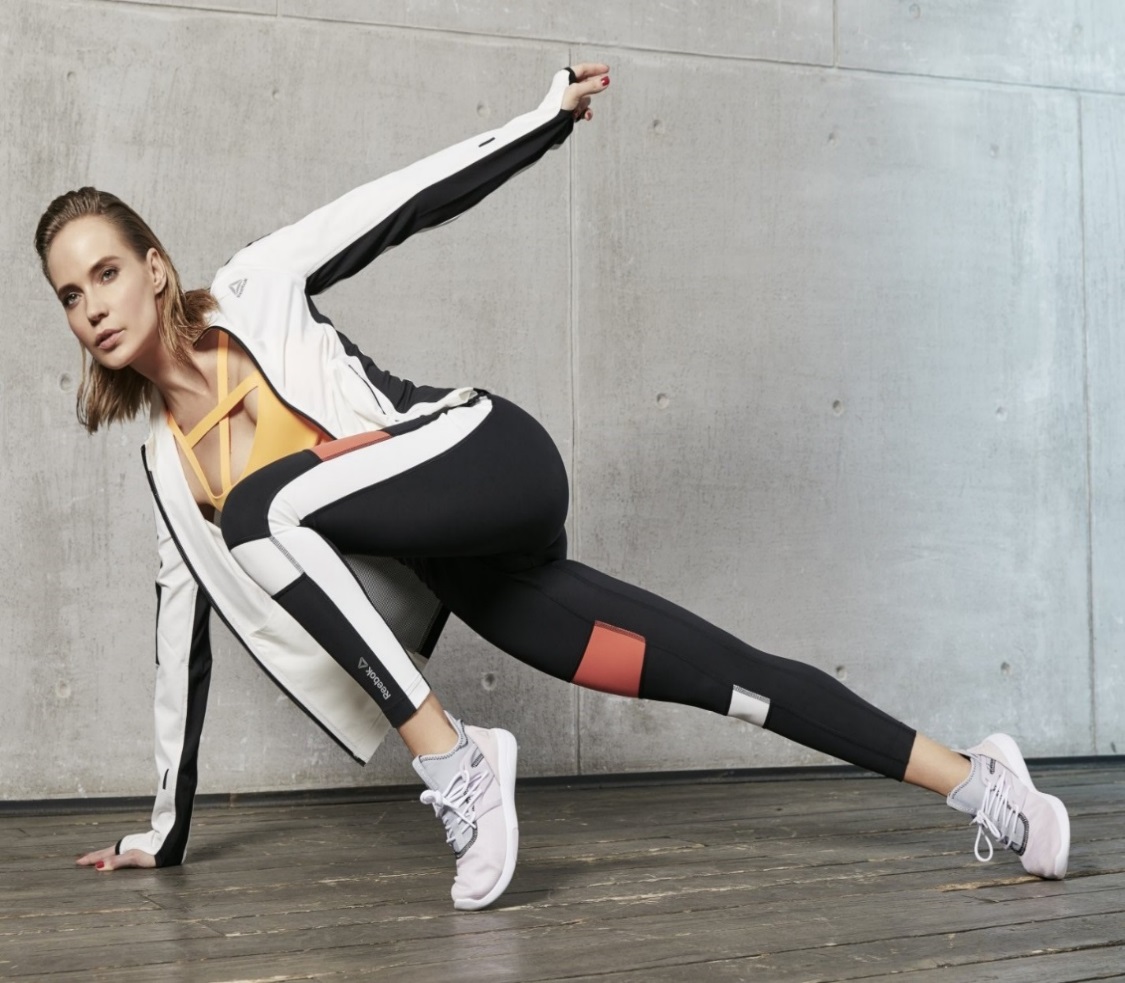 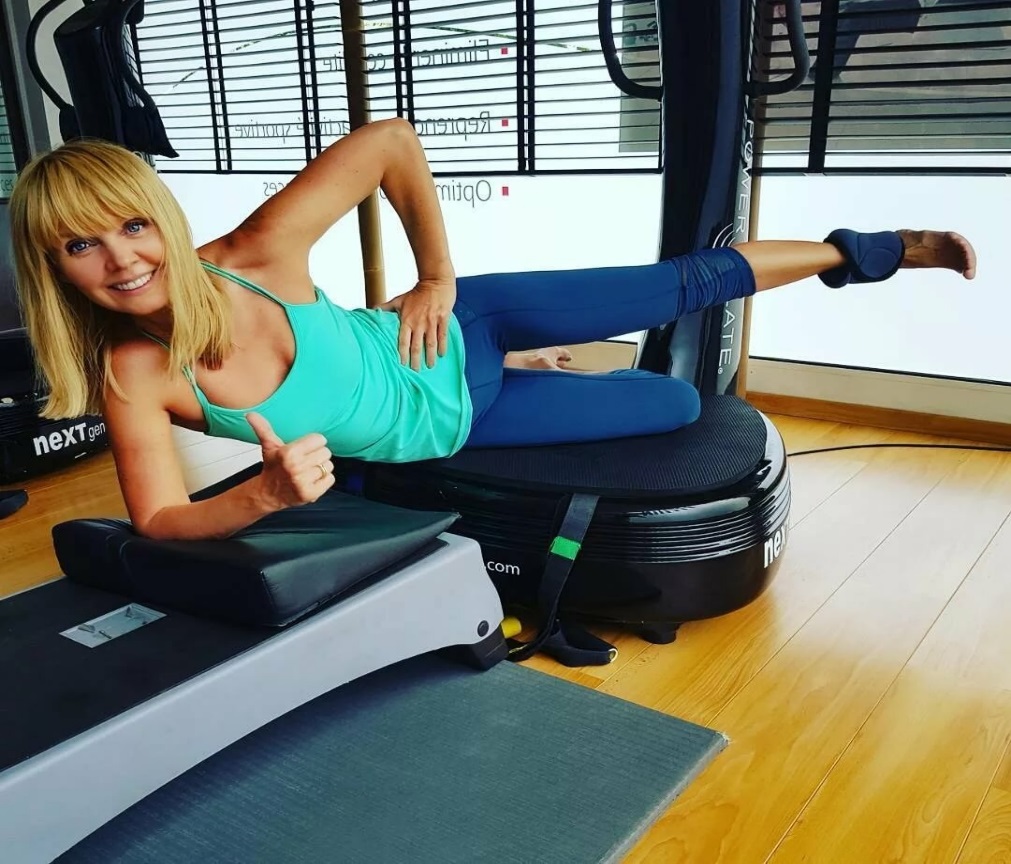 